The applications form *NOTE: Fellowship visits should last for 3 months. Non-EEA applicants not in full employment with an academic institution during the proposed visit period may require a sponsored UK visa, and must therefore apply for a visit of a minimum of 3 months.  Visits should take place during the 2024-25 academic year, between 1 August 2024 and 31 July 2025. Please return this completed form to digitalscholarship@humanities.ox.ac.uk, along with: Your up-to-date curriculum vitae; Two letters of recommendation: Your referees may email us directly;  A statement of the proposed research (1,200 words maximum):  This should directly address the selection criteria as specified in the particulars:  The demonstrated need of the applicant to consult specific items or collections within the Bodleian Libraries' Special Collections or working in the Centre for Digital Scholarship.The potential of the applicant to contribute to the research culture of the Libraries and the University. Evidence that the project will increase scholarly or public understanding of the materials consulted, through publication or public dissemination, or by developing innovative research methods. the benefits of the award within the invited Fellow’s research career. This document should be emailed to digitalscholarship@humanities.ox.ac.uk . You should also send a curriculum vitae (CV) and a proposal for the fellowship period, including an outline of the research to be carried out in the special collections of the Bodleian Libraries during the term of the fellowship (1,200 words maximum). This statement must directly address the selection criteria as listed under 'Terms & Eligibility’.Applicants will also need two letters of recommendation from the referees named in this form. Applicants should ask the referees to comment on their professional knowledge of the applicant and the contribution the proposed research would make to scholarship. The referees should be asked to send their letters by email directly to the support officer for Digital Scholarship at Oxford (digitalscholarship@humanities.ox.ac.uk), to arrive by the application deadline.Note: Each document must be sent as an individual pdf or Word file. Please do not combine all the documents into one pdf or Word file. Please consult https://www.bodleian.ox.ac.uk/csb/fellowships/galefellowship for the dates of the Visiting Fellowship deadlines APPLICATION FORM Call for Bodleian Visiting Fellowships 2024-25 Please complete every section and provide all the requested information in full. Data Privacy Please note that any personal data submitted to the University as part of the Bodleian Visiting Fellowship application process will be processed in accordance with the GDPR and related UK data protection legislation. For further information, please see the University’s Privacy Notice at: www.admin.ox.ac.uk/councilsec/compliance/gdpr/privacynotices/job/. The University’s Policy on Data Protection is available at: www.admin.ox.ac.uk/councilsec/compliance/gdpr/universitypolicyondataprotection/. APPLICATION FORM Call for Bodleian Visiting Fellowships 2024-25 Please complete every section and provide all the requested information in full. Data Privacy Please note that any personal data submitted to the University as part of the Bodleian Visiting Fellowship application process will be processed in accordance with the GDPR and related UK data protection legislation. For further information, please see the University’s Privacy Notice at: www.admin.ox.ac.uk/councilsec/compliance/gdpr/privacynotices/job/. The University’s Policy on Data Protection is available at: www.admin.ox.ac.uk/councilsec/compliance/gdpr/universitypolicyondataprotection/. APPLICATION FORM Call for Bodleian Visiting Fellowships 2024-25 Please complete every section and provide all the requested information in full. Data Privacy Please note that any personal data submitted to the University as part of the Bodleian Visiting Fellowship application process will be processed in accordance with the GDPR and related UK data protection legislation. For further information, please see the University’s Privacy Notice at: www.admin.ox.ac.uk/councilsec/compliance/gdpr/privacynotices/job/. The University’s Policy on Data Protection is available at: www.admin.ox.ac.uk/councilsec/compliance/gdpr/universitypolicyondataprotection/. APPLICATION FORM Call for Bodleian Visiting Fellowships 2024-25 Please complete every section and provide all the requested information in full. Data Privacy Please note that any personal data submitted to the University as part of the Bodleian Visiting Fellowship application process will be processed in accordance with the GDPR and related UK data protection legislation. For further information, please see the University’s Privacy Notice at: www.admin.ox.ac.uk/councilsec/compliance/gdpr/privacynotices/job/. The University’s Policy on Data Protection is available at: www.admin.ox.ac.uk/councilsec/compliance/gdpr/universitypolicyondataprotection/. APPLICATION FORM Call for Bodleian Visiting Fellowships 2024-25 Please complete every section and provide all the requested information in full. Data Privacy Please note that any personal data submitted to the University as part of the Bodleian Visiting Fellowship application process will be processed in accordance with the GDPR and related UK data protection legislation. For further information, please see the University’s Privacy Notice at: www.admin.ox.ac.uk/councilsec/compliance/gdpr/privacynotices/job/. The University’s Policy on Data Protection is available at: www.admin.ox.ac.uk/councilsec/compliance/gdpr/universitypolicyondataprotection/. APPLICATION FORM Call for Bodleian Visiting Fellowships 2024-25 Please complete every section and provide all the requested information in full. Data Privacy Please note that any personal data submitted to the University as part of the Bodleian Visiting Fellowship application process will be processed in accordance with the GDPR and related UK data protection legislation. For further information, please see the University’s Privacy Notice at: www.admin.ox.ac.uk/councilsec/compliance/gdpr/privacynotices/job/. The University’s Policy on Data Protection is available at: www.admin.ox.ac.uk/councilsec/compliance/gdpr/universitypolicyondataprotection/. 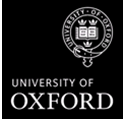 PERSONAL DETAILS PERSONAL DETAILS PERSONAL DETAILS PERSONAL DETAILS PERSONAL DETAILS PERSONAL DETAILS PERSONAL DETAILS PERSONAL DETAILS Title (e.g. Dr, Ms, Mr) Title (e.g. Dr, Ms, Mr) Forename(s) Surname Title (e.g. Dr, Ms, Mr) Title (e.g. Dr, Ms, Mr) Forename(s) Surname Home address Home address Home address Email address Email address Email address Telephone (or mobile) Telephone (or mobile) Telephone (or mobile) Institution of employment (include full address) Institution of employment (include full address) Institution of employment (include full address) Job title DETAILS OF PROPOSED RESEARCH DETAILS OF PROPOSED RESEARCH DETAILS OF PROPOSED RESEARCH DETAILS OF PROPOSED RESEARCH Name of Fellowship (please indicate which you are applying for)         Gale Scholar Asia Pacific, Digital Humanities Oxford Fellowship        Gale North America Digital Humanities Oxford Fellowship        Gale Scholar Asia Pacific, Digital Humanities Oxford Fellowship        Gale North America Digital Humanities Oxford Fellowship        Gale Scholar Asia Pacific, Digital Humanities Oxford Fellowship        Gale North America Digital Humanities Oxford FellowshipProject title Proposed start date*  (Monday-Friday only) Proposed end date*  (Monday-Friday only) Bodleian Special Collections to be consulted during the Fellowship Please be as specific as possible Please be as specific as possible Please be as specific as possible REFEREE DETAILS (including email addresses) REFEREE DETAILS (including email addresses) Referee #1 Referee #2 HOW DID YOU LEARN OF THE BODLEIAN VISITING FELLOWSHIPS? HOW DID YOU LEARN OF THE BODLEIAN VISITING FELLOWSHIPS? Please √ as appropriate  Times Literary Supplement print  Times Literature Supplement online Online Search  From a former Bodleian Visiting Fellow From an academic mailing list Other (please specify): ____________________________ STATEMENT OF PROPOSED RESEARCHCriterionDescribe your research projectThink aboutContext of your research – what has been done before and how does your research add to this?Questions – what are your research questions?Methodology – how will you use sources or data to answer your questions? Which sources or data will you use? Which digital humanities methods might you apply or learn about?Your answer (c.300 words): CriterionThe demonstrated need of the applicant to consult specific items or collections within the Bodleian Libraries' Special Collections or working in the Centre for Digital Scholarship.Think aboutWhy would you benefit from being in the Bodleian Libraries in Oxford?What collection/s might you consult in the Bodleian Libraries? And/orHow would you benefit from working in and with the Centre for Digital Scholarship?Your answer (c.250 words):CriterionThe potential of the applicant to contribute to the research culture of the Libraries and the University. Think aboutWhat knowledge and skills do you have that you could share with digital humanists in Oxford?How would you engage with the digital humanities community in Oxford?Does your research contribute to any existing research networks or centres within the University? (look at Humanities Faculty websites, the TORCH website, and the Bodleian research pages for further information)Your answer (c.250 words):CriterionEvidence that the project will increase scholarly or public understanding of the materials consulted, through publication or public dissemination, or by developing innovative research methods. Think aboutWhat will be the outputs of your research? eg journal articles, book chapters, conference papers or contributions to your teaching curriculum?How will people find out about your research? eg publications, conferences (name any you are thinking about), holding workshops or events at your home institutionYour answer (c.200 words):Criterionthe benefits of the award within the invited Fellow’s research career. Think aboutWhat would your fellowship help you deliver in terms of research outputs? And how would these help you progress?Are there any people or networks in Oxford that you would benefit from gaging with? What would you learn from them?Your answer (c.200 words):